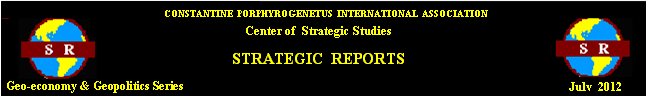  http://www.stt.aegean.gr/geopolab/GEOPOL%20PROFILE.htm  				Issue 6.9Data sources- The source of the regional figures of areas populations and GDPs is "Eurostat" except for the following data which are estimates derived by GIS Ptolemeos: (i) the areas of the regions of Switzerland and Scotland (ii) populations (year 2000) of the regions of Croatia and of the Scottish regions 'NE Scotland' and 'Highlands & Islands' and (iii) the GDPs of the regions of Switzerland the evaluation of which was based on national population and GDP figures and the assumption that the GDP per capita of Swiss regions was equal to the corresponding national figure.- The source of population data geographic coordinates and historical notes of the regional capital cities is the web site "www.Wikipedia".- The source of the distances between regional capitals belonging to the same country is the distance calculator of website "www.googlemaps". The calculation of distances between regional capitals belonging to different countries was performed by GIS Ptolemeos.EUROPEAN REGIONS: GDP Growth 2000-8 (%)  [unsorted and sorted data for 301 regions]NOTES. RANKING QUALITATIVE CHARACTERIZATIONSD:    current value of regional statisticDmin: minimum value of     -//-Dmax: maximum value of     -//-Dav:  average value of     -//-D1+= Dav+0.25*(Dmax-Dav)D2+= Dav+0.75*(Dmax-Dav)D1-= Dav-0.25*(Dav-Dmin)D2-= Dav-0.75*(Dav-Dmin)If Dav <= D <= D1+ then D is characterized as "slightly above" DavIf D1+ < D <= D2+ then D is characterized as "moderately above" DavIf D2+ < D <= Dmax then D is characterized as "well above" DavIf Dav >= D >= D1- then D is characterized as "slightly below" DavIf D1- > D >= D2- then D is characterized as "moderately below" DavIf D2- > D >= Dmin then D is characterized as "well below" Dav***************************************UNSORTED DATA [in brackets the ranking]*************************************** 1. :  33.48 [ 172]  slightly below euro & well below state averages 2. :  36.93 [ 152]  slightly above euro & slightly above state averages 3. :  36.49 [ 156]  slightly below euro & slightly below state averages 4. :  40.6 [ 130]  slightly above euro & slightly above state averages 5. Flemish :  39.65 [ 138]  slightly above euro & slightly above state averages 6. :  34.42 [ 167]  slightly below euro & moderately below state averages 7. Walloon :  53.5 [ 109]  slightly above euro & well above state averages 8. :  33.74 [ 170]  slightly below euro & well below state averages 9. Liege:  34.53 [ 166]  slightly below euro & moderately below state averages 10. :  33.34 [ 174]  slightly below euro & well below state averages 11. :  39.65 [ 139]  slightly above euro & slightly above state averages 12. North-west Bulgaria:  67.44 [ 92]  slightly above euro & well below state averages 13. :  100.06 [ 34]  slightly above euro & moderately below state averages 14. :  136.48 [ 21]  moderately above euro & slightly below state averages 15. :  99.49 [ 36]  slightly above euro & moderately below state averages 16. South-west Bulgaria:  237.46 [ 4]  well above euro & well above state averages 17. :  128.36 [ 24]  moderately above euro & moderately below state averages 18. :  162.82 [ 15]  moderately above euro & well above state averages 19. :  153.56 [ 19]  moderately above euro & moderately above state averages 20. South-west Czechia:  120.09 [ 27]  moderately above euro & well below state averages 21. North-west Czechia:  124.87 [ 25]  moderately above euro & moderately below state averages 22. :  113.46 [ 28]  moderately above euro & well below state averages 23. :  141.57 [ 20]  moderately above euro & slightly above state averages 24. :  129.83 [ 23]  moderately above euro & moderately below state averages 25. Moravian-Silesian:  156.02 [ 18]  moderately above euro & moderately above state averages 26. Hovedstaden:  32.9 [ 177]  slightly below euro & well below state averages 27. :  36.5 [ 155]  slightly below euro & well above state averages 28. :  34.87 [ 165]  slightly below euro & slightly above state averages 29. :  35.63 [ 160]  slightly below euro & moderately above state averages 30. :  35.1 [ 164]  slightly below euro & moderately above state averages 31. :  20.96 [ 246]  moderately below euro & slightly above state averages 32. :  21.04 [ 244]  moderately below euro & slightly above state averages 33. :  21.4 [ 241]  moderately below euro & slightly above state averages 34. :  27.17 [ 211]  slightly below euro & well above state averages 35. :  22.71 [ 235]  moderately below euro & moderately above state averages 36. Lower :  27.35 [ 210]  slightly below euro & well above state averages 37. :  27.9 [ 204]  slightly below euro & well above state averages 38. :  17.25 [ 262]  moderately below euro & moderately below state averages 39. Middle :  21.07 [ 243]  moderately below euro & slightly above state averages 40. Lower :  21.89 [ 239]  moderately below euro & slightly above state averages 41. Schwabia:  25 [ 224]  moderately below euro & moderately above state averages 42. :  12.35 [ 281]  moderately below euro & well below state averages 43. :  17.45 [ 259]  moderately below euro & moderately below state averages 44. :  22.13 [ 237]  moderately below euro & slightly above state averages 45. :  23.35 [ 229]  moderately below euro & moderately above state averages 46. :  19.86 [ 252]  moderately below euro & slightly below state averages 47. :  19.96 [ 251]  moderately below euro & slightly below state averages 48. :  22.96 [ 233]  moderately below euro & moderately above state averages 49. :  18.88 [ 253]  moderately below euro & slightly below state averages 50. Mecklenburg-Western :  18.04 [ 257]  moderately below euro & moderately below state averages 51. Braunschweig:  14.87 [ 273]  moderately below euro & moderately below state averages 52. :  17.21 [ 263]  moderately below euro & moderately below state averages 53. :  16.67 [ 268]  moderately below euro & moderately below state averages 54. Weser-Ems:  20.58 [ 249]  moderately below euro & slightly above state averages 55. :  22.62 [ 236]  moderately below euro & moderately above state averages 56. :  16.91 [ 266]  moderately below euro & moderately below state averages 57. :  22.84 [ 234]  moderately below euro & moderately above state averages 58. :  17.38 [ 260]  moderately below euro & moderately below state averages 59. :  18.5 [ 254]  moderately below euro & slightly below state averages 60. :  16 [ 269]  moderately below euro & moderately below state averages 61. :  20.71 [ 247]  moderately below euro & slightly above state averages 62. Rheinhessen-Pfalz:  15.26 [ 272]  moderately below euro & moderately below state averages 63. :  24.8 [ 225]  moderately below euro & moderately above state averages 64. :  21.9 [ 238]  moderately below euro & slightly above state averages 65. :  25.7 [ 220]  moderately below euro & moderately above state averages 66. :  27.03 [ 213]  moderately below euro & well above state averages 67. :  29.27 [ 197]  slightly below euro & well above state averages 68. :  17.1 [ 264]  moderately below euro & moderately below state averages 69. :  25.86 [ 218]  moderately below euro & moderately above state averages 70. Schleswig-Holstein:  13.34 [ 279]  moderately below euro & well below state averages 71. :  23.35 [ 230]  moderately below euro & moderately above state averages 72. :  161.47 [ 16]  moderately above euro & practically equal to state averages 73. Border Mid. & West Ireland:  73.27 [ 74]  slightly above euro & well above state averages 74. South & East Ireland:  70.96 [ 83]  slightly above euro & well below state averages 75. East Makedonia & Thrace:  58.39 [ 104]  slightly above euro & moderately below state averages 76. Central Macedonia:  62.02 [ 101]  slightly above euro & moderately below state averages 77. West Macedonia:  65.05 [ 96]  slightly above euro & moderately below state averages 78. Thessaly:  62.24 [ 99]  slightly above euro & moderately below state averages 79. Epirus:  62.13 [ 100]  slightly above euro & moderately below state averages 80. Ionian Islands:  81.34 [ 62]  slightly above euro & moderately above state averages 81. West Greece:  69.65 [ 88]  slightly above euro & slightly below state averages 82. Central Greece:  47.67 [ 117]  slightly above euro & well below state averages 83. Peloponnese:  50.79 [ 113]  slightly above euro & well below state averages 84. Attica:  85.59 [ 57]  slightly above euro & well above state averages 85. North Aegean:  70.99 [ 82]  slightly above euro & slightly below state averages 86. South Aegean:  70.46 [ 86]  slightly above euro & slightly below state averages 87. Crete:  73.25 [ 75]  slightly above euro & slightly above state averages 88. Galicia:  71.87 [ 80]  slightly above euro & slightly below state averages 89. Principado de Asturias:  70.77 [ 85]  slightly above euro & moderately below state averages 90. Cantabria:  78.49 [ 68]  slightly above euro & moderately above state averages 91. Pais Vasco:  70.93 [ 84]  slightly above euro & moderately below state averages 92. Comunidad Foral de Navarra:  69 [ 89]  slightly above euro & moderately below state averages 93. La Rioja:  67.4 [ 93]  slightly above euro & well below state averages 94. Aragon:  74 [ 71]  slightly above euro & slightly above state averages 95. Comunidad de Madrid:  73.55 [ 72]  slightly above euro & slightly above state averages 96. Castilla y Leon:  66.83 [ 94]  slightly above euro & well below state averages 97. Castilla-la Mancha:  72.76 [ 76]  slightly above euro & slightly below state averages 98. Extremadura:  72.41 [ 77]  slightly above euro & slightly below state averages 99. Cataluna:  70.11 [ 87]  slightly above euro & moderately below state averages 100. Comunidad Valenciana:  73.5 [ 73]  slightly above euro & slightly above state averages 101. Illes Balears:  68.77 [ 90]  slightly above euro & moderately below state averages 102. Andalucia:  77.57 [ 69]  slightly above euro & moderately above state averages 103. Murcia:  85.22 [ 58]  slightly above euro & well above state averages 104. Ile de France:  35.81 [ 159]  slightly below euro & slightly above state averages 105. Champagne-Ardenne:  24.06 [ 226]  moderately below euro & well below state averages 106. Picardie:  25.77 [ 219]  moderately below euro & well below state averages 107. Haute-Normandie:  28.56 [ 201]  slightly below euro & moderately below state averages 108. Centre:  28.83 [ 199]  slightly below euro & moderately below state averages 109. Basse-Normandie:  28.37 [ 203]  slightly below euro & moderately below state averages 110. Bourgogne:  27.82 [ 205]  slightly below euro & moderately below state averages 111. Nord - Pas-de-Calais:  33.84 [ 169]  slightly below euro & slightly below state averages 112. Lorraine:  26.4 [ 216]  moderately below euro & moderately below state averages 113. Alsace:  26.08 [ 217]  moderately below euro & moderately below state averages 114. Franche-Comte:  22.99 [ 232]  moderately below euro & well below state averages 115. Pays de la Loire:  37.87 [ 145]  slightly above euro & slightly above state averages 116. Bretagne:  39.14 [ 141]  slightly above euro & slightly above state averages 117. Poitou-Charentes:  35.35 [ 163]  slightly below euro & slightly above state averages 118. Aquitaine:  39.68 [ 137]  slightly above euro & moderately above state averages 119. Midi-Pyrenees:  44.58 [ 120]  slightly above euro & moderately above state averages 120. Limousin:  29.83 [ 193]  slightly below euro & moderately below state averages 121. Rhone-Alpes:  36.06 [ 158]  slightly below euro & slightly above state averages 122. Auvergne:  29.75 [ 194]  slightly below euro & moderately below state averages 123. Languedoc-Roussillon:  44.3 [ 121]  slightly above euro & moderately above state averages 124. Provence-Alpes-Cote d'Azur:  40.76 [ 129]  slightly above euro & moderately above state averages 125. Corse:  52.78 [ 111]  slightly above euro & well above state averages 126. Piemonte:  28.65 [ 200]  slightly below euro & moderately below state averages 127. Valle d'Aosta:  36.19 [ 157]  slightly below euro & moderately above state averages 128. Liguria:  31.84 [ 183]  slightly below euro & slightly above state averages 129. Lombardia:  31.15 [ 185]  slightly below euro & slightly below state averages 130. Bolzano:  35.52 [ 161]  slightly below euro & moderately above state averages 131. Trento:  32.51 [ 180]  slightly below euro & slightly above state averages 132. Veneto:  32.52 [ 179]  slightly below euro & slightly above state averages 133. Friuli-Venezia Giulia:  31.3 [ 184]  slightly below euro & slightly below state averages 134. Emilia-Romagna:  30.3 [ 187]  slightly below euro & slightly below state averages 135. Toscana:  33.07 [ 175]  slightly below euro & slightly above state averages 136. Umbria:  30.99 [ 186]  slightly below euro & slightly below state averages 137. Marche:  37.21 [ 151]  slightly above euro & moderately above state averages 138. Lazio:  40.29 [ 133]  slightly above euro & well above state averages 139. Abruzzo:  27.64 [ 206]  slightly below euro & moderately below state averages 140. Molise:  32.43 [ 181]  slightly below euro & slightly above state averages 141. Campania:  29.47 [ 196]  slightly below euro & moderately below state averages 142. Puglia:  25.31 [ 221]  moderately below euro & well below state averages 143. Basilicata:  27.09 [ 212]  slightly below euro & moderately below state averages 144. Calabria:  27.37 [ 209]  slightly below euro & moderately below state averages 145. Sicilia:  28.96 [ 198]  slightly below euro & moderately below state averages 146. Sardegna:  30.05 [ 192]  slightly below euro & slightly below state averages 147. Cyprus:  71.51 [ 81]  slightly above euro & practically equal to state averages 148. Latvia:  171.15 [ 14]  moderately above euro & practically equal to state averages 149. Lithuania:  160.87 [ 17]  moderately above euro & practically equal to state averages 150. Luxembourg:  80.17 [ 64]  slightly above euro & practically equal to state averages 151. Central Hungary:  131.6 [ 22]  moderately above euro & well above state averages 152. Central Transdanubia:  94.17 [ 42]  slightly above euro & moderately below state averages 153. Western Transdanubia:  80.04 [ 65]  slightly above euro & well below state averages 154. Southern Transdanubia:  83.4 [ 61]  slightly above euro & well below state averages 155. Upper Hungary:  90.62 [ 47]  slightly above euro & moderately below state averages 156. Northern Great Plain:  95.99 [ 40]  slightly above euro & moderately below state averages 157. Southern Great Plain:  85.17 [ 59]  slightly above euro & well below state averages 158. Malta:  37.33 [ 148]  slightly above euro & practically equal to state averages 159. Groningen:  85.68 [ 56]  slightly above euro & well above state averages 160. Friesland:  40.94 [ 128]  slightly above euro & slightly below state averages 161. Drenthe:  37.26 [ 150]  slightly above euro & moderately below state averages 162. Dutch Low Saxon:  41.96 [ 126]  slightly above euro & slightly below state averages 163. Gelderland:  40.18 [ 136]  slightly above euro & moderately below state averages 164. Flevoland:  72.35 [ 78]  slightly above euro & moderately above state averages 165. Utrecht:  40.25 [ 134]  slightly above euro & moderately below state averages 166. North Holland:  42.32 [ 125]  slightly above euro & slightly below state averages 167. South Holland:  41.64 [ 127]  slightly above euro & slightly below state averages 168. Zeeland:  49.64 [ 114]  slightly above euro & slightly above state averages 169. North Brabant:  37.88 [ 144]  slightly above euro & moderately below state averages 170. Limburg:  33.44 [ 173]  slightly below euro & well below state averages 171. Burgenland:  35.42 [ 162]  slightly below euro & slightly below state averages 172. Lower Austria:  37.96 [ 143]  slightly above euro & moderately above state averages 173. Wien:  32.23 [ 182]  slightly below euro & well below state averages 174. Carinthia:  34.35 [ 168]  slightly below euro & moderately below state averages 175. Styria:  36.84 [ 153]  slightly above euro & slightly above state averages 176. Upper Austria:  39.19 [ 140]  slightly above euro & moderately above state averages 177. Salzburg:  36.61 [ 154]  slightly above euro & slightly above state averages 178. Tyrol:  40.25 [ 135]  slightly above euro & well above state averages 179. Voralberg:  40.47 [ 132]  slightly above euro & well above state averages 180. Lodz:  96.73 [ 39]  slightly above euro & slightly above state averages 181. Lower Silesian:  108.32 [ 30]  moderately above euro & well above state averages 182. Lesser Poland:  98.66 [ 37]  slightly above euro & slightly above state averages 183. Silesian:  91.44 [ 45]  slightly above euro & slightly below state averages 184. Lublin:  90.68 [ 46]  slightly above euro & slightly below state averages 185. Subcarpathian:  93.91 [ 43]  slightly above euro & slightly below state averages 186. Holy Cross:  97.85 [ 38]  slightly above euro & slightly above state averages 187. Podlaskie:  87.34 [ 51]  slightly above euro & moderately below state averages 188. Greater Poland:  95.28 [ 41]  slightly above euro & slightly below state averages 189. West Pomeranian:  74.49 [ 70]  slightly above euro & well below state averages 190. Lubusz:  86.96 [ 53]  slightly above euro & moderately below state averages 191. Lower Silesian:  100.48 [ 33]  slightly above euro & moderately above state averages 192. Opole:  90.12 [ 48]  slightly above euro & moderately below state averages 193. Kuyarian-Pomeranian:  85.17 [ 60]  slightly above euro & moderately below state averages 194. Warmian-Masurian:  85.97 [ 55]  slightly above euro & moderately below state averages 195. Pomeranian:  91.48 [ 44]  slightly above euro & slightly below state averages 196. Norte:  32.9 [ 176]  slightly below euro & moderately below state averages 197. Algarve:  48.31 [ 115]  slightly above euro & well above state averages 198. Centro:  30.28 [ 189]  slightly below euro & well below state averages 199. Lisboa:  37.3 [ 149]  slightly above euro & slightly above state averages 200. Alentejo:  30.09 [ 191]  slightly below euro & well below state averages 201. North-west Romania:  230.9 [ 5]  moderately above euro & moderately below state averages 202. Central Romania:  216.44 [ 7]  moderately above euro & well below state averages 203. North-east Romania:  210.06 [ 9]  moderately above euro & well below state averages 204. South-east Romania:  221.23 [ 6]  moderately above euro & moderately below state averages 205. South-Muntenia:  253.76 [ 3]  well above euro & slightly above state averages 206. Bukurest-Ilfov:  295.99 [ 1]  well above euro & well above state averages 207. South-west-Oltenia:  216.36 [ 8]  moderately above euro & well below state averages 208. West Romania:  256.53 [ 2]  well above euro & slightly above state averages 209. Eastern Slovenia:  68.17 [ 91]  slightly above euro & well below state averages 210. Western Slovenia:  78.98 [ 67]  slightly above euro & well above state averages 211. Bratislava:  209.05 [ 10]  moderately above euro & well above state averages 212. Western Slovakia:  193.98 [ 11]  moderately above euro & slightly above state averages 213. Central Slovakia:  187.49 [ 12]  moderately above euro & moderately below state averages 214. Eastern Slovakia:  177.87 [ 13]  moderately above euro & well below state averages 215. Eastern Finland:  37.84 [ 146]  slightly above euro & well below state averages 216. Southern Finland:  38.37 [ 142]  slightly above euro & moderately below state averages 217. Western Finland:  42.6 [ 124]  slightly above euro & well above state averages 218. Lapland:  43.26 [ 122]  slightly above euro & well above state averages 219. Aland Islands:  37.78 [ 147]  slightly above euro & well below state averages 220. Stockholm:  27.39 [ 208]  slightly below euro & moderately above state averages 221. East Middle Sweden:  23.36 [ 228]  moderately below euro & slightly below state averages 222. Smaland and the Islands:  21.34 [ 242]  moderately below euro & moderately below state averages 223. South Sweden:  21.45 [ 240]  moderately below euro & moderately below state averages 224. West Sweden:  25.07 [ 223]  moderately below euro & slightly above state averages 225. North Middle Sweden:  17.69 [ 258]  moderately below euro & well below state averages 226. Middle Norrland:  18.35 [ 255]  moderately below euro & well below state averages 227. Upper Norrland:  32.85 [ 178]  slightly below euro & well above state averages 228. Tees Valley and Durham:  4.38 [ 299]  well below euro & moderately below state averages 229. Northumberland & Tyne & Wear:  13.47 [ 278]  moderately below euro & slightly above state averages 230. Cumbria:  15.59 [ 271]  moderately below euro & slightly above state averages 231. Cheshire:  11.52 [ 283]  moderately below euro & slightly below state averages 232. Greater Manchester:  5.91 [ 297]  well below euro & moderately below state averages 233. Lancashire:  6.31 [ 296]  well below euro & moderately below state averages 234. Merseyside:  4.99 [ 298]  well below euro & moderately below state averages 235. East Yorkshire & N. Lincolnshire:  7.91 [ 291]  well below euro & moderately below state averages 236. North Yorkshire:  13.83 [ 275]  moderately below euro & slightly above state averages 237. South Yorkshire:  13.8 [ 276]  moderately below euro & slightly above state averages 238. West Yorkshire:  6.7 [ 294]  well below euro & moderately below state averages 239. Derbyshire & Nottinghamshire:  9.64 [ 287]  moderately below euro & moderately below state averages 240. Leicestershire Rutland & Northamptonshire:  13.88 [ 274]  moderately below euro & slightly above state averages 241. Lincolnshire:  16.75 [ 267]  moderately below euro & slightly above state averages 242. Herefordshire Worcestershire & Warwickshire:  11.06 [ 285]  moderately below euro & slightly below state averages 243. Shropshire and Staffordshire:  8.52 [ 290]  moderately below euro & moderately below state averages 244. West Midlands: -1.2 [ 301]  well below euro & well below state averages 245. East Anglia:  20.97 [ 245]  moderately below euro & moderately above state averages 246. Bedfordshire and Hertfordshire:  10.82 [ 286]  moderately below euro & slightly below state averages 247. Essex:  16.99 [ 265]  moderately below euro & slightly above state averages 248. Inner London:  33.53 [ 171]  slightly below euro & well above state averages 249. Outer London:  4.11 [ 300]  well below euro & moderately below state averages 250. Berkshire Buckinghamshire & Oxfordshire:  9.41 [ 289]  moderately below euro & moderately below state averages 251. Surrey East and West Sussex:  6.34 [ 295]  well below euro & moderately below state averages 252. Hampshire and Isle of Wight:  20.41 [ 250]  moderately below euro & moderately above state averages 253. Kent:  15.66 [ 270]  moderately below euro & slightly above state averages 254. Gloucestershire Wiltshire & Bristol:  11.68 [ 282]  moderately below euro & slightly below state averages 255. Dorset and Somerset:  11.51 [ 284]  moderately below euro & slightly below state averages 256. Cornwall and Isles of Scilly:  29.74 [ 195]  slightly below euro & well above state averages 257. Devon:  18.22 [ 256]  moderately below euro & slightly above state averages 258. West Wales and The Valleys:  7.02 [ 293]  well below euro & moderately below state averages 259. East Wales:  7.87 [ 292]  well below euro & moderately below state averages 260. Eastern Scotland:  17.34 [ 261]  moderately below euro & slightly above state averages 261. South Western Scotland:  12.57 [ 280]  moderately below euro & slightly below state averages 262. North Eastern Scotland:  9.59 [ 288]  moderately below euro & moderately below state averages 263. Highlands and Islands:  27 [ 214]  moderately below euro & moderately above state averages 264. Northern Ireland:  13.54 [ 277]  moderately below euro & slightly above state averages 265. North West Croatia:  107.76 [ 31]  moderately above euro & well above state averages 266. Pannonian Croatia:  86.76 [ 54]  slightly above euro & well below state averages 267. Adriatic Croatia:  108.89 [ 29]  moderately above euro & well above state averages 268. FYROM:  71.92 [ 79]  slightly above euro & practically equal to state averages 269. Istanbul:  106.08 [ 32]  moderately above euro & moderately above state averages 270. Tekirdag:  88.95 [ 49]  slightly above euro & moderately above state averages 271. Balikesir:  63.03 [ 98]  slightly above euro & slightly below state averages 272. Izmir:  56.46 [ 105]  slightly above euro & moderately below state averages 273. Aydin:  54.01 [ 108]  slightly above euro & moderately below state averages 274. Manisa:  65.31 [ 95]  slightly above euro & slightly below state averages 275. Bursa:  122.27 [ 26]  moderately above euro & well above state averages 276. Kocaeli:  53.47 [ 110]  slightly above euro & moderately below state averages 277. Ankara:  64.17 [ 97]  slightly above euro & slightly below state averages 278. Konya:  48 [ 116]  slightly above euro & moderately below state averages 279. Antalya:  99.62 [ 35]  slightly above euro & moderately above state averages 280. Adana:  20.59 [ 248]  moderately below euro & well below state averages 281. Hatay:  58.42 [ 102]  slightly above euro & moderately below state averages 282. Kirikkale:  28.55 [ 202]  slightly below euro & well below state averages 283. Kayseri:  79.32 [ 66]  slightly above euro & slightly above state averages 284. Zonguldak:  51.17 [ 112]  slightly above euro & moderately below state averages 285. Kastamonu:  45.36 [ 119]  slightly above euro & moderately below state averages 286. Samsun:  54.93 [ 107]  slightly above euro & moderately below state averages 287. Trabzon:  58.42 [ 103]  slightly above euro & moderately below state averages 288. Erzurum:  56.29 [ 106]  slightly above euro & moderately below state averages 289. Agri:  88.27 [ 50]  slightly above euro & moderately above state averages 290. Malatya:  40.52 [ 131]  slightly above euro & moderately below state averages 291. Van:  87.11 [ 52]  slightly above euro & moderately above state averages 292. Gaziantep:  47.32 [ 118]  slightly above euro & moderately below state averages 293. Sanliurfa:  42.93 [ 123]  slightly above euro & moderately below state averages 294. Mardin:  80.97 [ 63]  slightly above euro & slightly above state averages 295. Lake Geneva:  30.19 [ 190]  slightly below euro & well above state averages 296. Espace Mittelland:  23.49 [ 227]  moderately below euro & well below state averages 297. North-west Switzerland:  25.28 [ 222]  moderately below euro & moderately below state averages 298. Zurich:  30.29 [ 188]  slightly below euro & well above state averages 299. Eastern Switzerland:  23.02 [ 231]  moderately below euro & well below state averages 300. Central Switzerland:  27.4 [ 207]  slightly below euro & slightly above state averages 301. Ticino:  26.76 [ 215]  moderately below euro & slightly above state averages***********SORTED DATA*********** 1. Bukurest-Ilfov:  295.99 2. West Romania:  256.53 3. South-Muntenia:  253.76 4. South-west Bulgaria:  237.46 5. North-west Romania:  230.9 6. South-east Romania:  221.23 7. Central Romania:  216.44 8. South-west-Oltenia:  216.36 9. North-east Romania:  210.06 10. Bratislava:  209.05 11. Western Slovakia:  193.98 12. Central Slovakia:  187.49 13. Eastern Slovakia:  177.87 14. Latvia:  171.15 15. Prague:  162.82 16. Estonia:  161.47 17. Lithuania:  160.87 18. Moravian-Silesian:  156.02 19. Central Bohemia:  153.56 20. South-east Czecia:  141.57 21. North-east Bulgaria:  136.48 22. Central Hungary:  131.6 23. Central Moravia:  129.83 24. South-central Bulgaria:  128.36 25. North-west Czechia:  124.87 26. Bursa:  122.27 27. South-west Czechia:  120.09 28. North-east Czechia:  113.46 29. Adriatic Croatia:  108.89 30. Lower Silesian:  108.32 31. North West Croatia:  107.76 32. Istanbul:  106.08 33. Lower Silesian:  100.48 34. North-central Bulgaria:  100.06 35. Antalya:  99.62 36. South-east Bulgaria:  99.49 37. Lesser Poland:  98.66 38. Holy Cross:  97.85 39. Lodz:  96.73 40. Northern Great Plain:  95.99 41. Greater Poland:  95.28 42. Central Transdanubia:  94.17 43. Subcarpathian:  93.91 44. Pomeranian:  91.48 45. Silesian:  91.44 46. Lublin:  90.68 47. Upper Hungary:  90.62 48. Opole:  90.12 49. Tekirdag:  88.95 50. Agri:  88.27 51. Podlaskie:  87.34 52. Van:  87.11 53. Lubusz:  86.96 54. Pannonian Croatia:  86.76 55. Warmian-Masurian:  85.97 56. Groningen:  85.68 57. Attica:  85.59 58. Murcia:  85.22 59. Southern Great Plain:  85.17 60. Kuyarian-Pomeranian:  85.17 61. Southern Transdanubia:  83.4 62. Ionian Islands:  81.34 63. Mardin:  80.97 64. Luxembourg:  80.17 65. Western Transdanubia:  80.04 66. Kayseri:  79.32 67. Western Slovenia:  78.98 68. Cantabria:  78.49 69. Andalucia:  77.57 70. West Pomeranian:  74.49 71. Aragon:  74 72. Comunidad de Madrid:  73.55 73. Comunidad Valenciana:  73.5 74. Border Mid. & West Ireland:  73.27 75. Crete:  73.25 76. Castilla-la Mancha:  72.76 77. Extremadura:  72.41 78. Flevoland:  72.35 79. FYROM:  71.92 80. Galicia:  71.87 81. Cyprus:  71.51 82. North Aegean:  70.99 83. South & East Ireland:  70.96 84. Pais Vasco:  70.93 85. Principado de Asturias:  70.77 86. South Aegean:  70.46 87. Cataluna:  70.11 88. West Greece:  69.65 89. Comunidad Foral de Navarra:  69 90. Illes Balears:  68.77 91. Eastern Slovenia:  68.17 92. North-west Bulgaria:  67.44 93. La Rioja:  67.4 94. Castilla y Leon:  66.83 95. Manisa:  65.31 96. West Macedonia:  65.05 97. Ankara:  64.17 98. Balikesir:  63.03 99. Thessaly:  62.24 100. Epirus:  62.13 101. Central Macedonia:  62.02 102. Hatay:  58.42 103. Trabzon:  58.42 104. East Makedonia & Thrace:  58.39 105. Izmir:  56.46 106. Erzurum:  56.29 107. Samsun:  54.93 108. Aydin:  54.01 109. Walloon Brabant:  53.5 110. Kocaeli:  53.47 111. Corse:  52.78 112. Zonguldak:  51.17 113. Peloponnese:  50.79 114. Zeeland:  49.64 115. Algarve:  48.31 116. Konya:  48 117. Central Greece:  47.67 118. Gaziantep:  47.32 119. Kastamonu:  45.36 120. Midi-Pyrenees:  44.58 121. Languedoc-Roussillon:  44.3 122. Lapland:  43.26 123. Sanliurfa:  42.93 124. Western Finland:  42.6 125. North Holland:  42.32 126. Dutch Low Saxon:  41.96 127. South Holland:  41.64 128. Friesland:  40.94 129. Provence-Alpes-Cote d'Azur:  40.76 130. East Flanders:  40.6 131. Malatya:  40.52 132. Voralberg:  40.47 133. Lazio:  40.29 134. Utrecht:  40.25 135. Tyrol:  40.25 136. Gelderland:  40.18 137. Aquitaine:  39.68 138. Flemish Brabant:  39.65 139. Namur:  39.65 140. Upper Austria:  39.19 141. Bretagne:  39.14 142. Southern Finland:  38.37 143. Lower Austria:  37.96 144. North Brabant:  37.88 145. Pays de la Loire:  37.87 146. Eastern Finland:  37.84 147. Aland Islands:  37.78 148. Malta:  37.33 149. Lisboa:  37.3 150. Drenthe:  37.26 151. Marche:  37.21 152. Antwerp:  36.93 153. Styria:  36.84 154. Salzburg:  36.61 155. Zealand:  36.5 156. Limburg:  36.49 157. Valle d'Aosta:  36.19 158. Rhone-Alpes:  36.06 159. Ile de France:  35.81 160. Central Denmark:  35.63 161. Bolzano:  35.52 162. Burgenland:  35.42 163. Poitou-Charentes:  35.35 164. Northern Denmark:  35.1 165. Southern Denmark:  34.87 166. Liege:  34.53 167. West Flanders:  34.42 168. Carinthia:  34.35 169. Nord - Pas-de-Calais:  33.84 170. Hainaut:  33.74 171. Inner London:  33.53 172. Brussels:  33.48 173. Limburg:  33.44 174. Luxembourg:  33.34 175. Toscana:  33.07 176. Norte:  32.9 177. Hovedstaden:  32.9 178. Upper Norrland:  32.85 179. Veneto:  32.52 180. Trento:  32.51 181. Molise:  32.43 182. Wien:  32.23 183. Liguria:  31.84 184. Friuli-Venezia Giulia:  31.3 185. Lombardia:  31.15 186. Umbria:  30.99 187. Emilia-Romagna:  30.3 188. Zurich:  30.29 189. Centro:  30.28 190. Lake Geneva:  30.19 191. Alentejo:  30.09 192. Sardegna:  30.05 193. Limousin:  29.83 194. Auvergne:  29.75 195. Cornwall and Isles of Scilly:  29.74 196. Campania:  29.47 197. Dessau:  29.27 198. Sicilia:  28.96 199. Centre:  28.83 200. Piemonte:  28.65 201. Haute-Normandie:  28.56 202. Kirikkale:  28.55 203. Basse-Normandie:  28.37 204. Upper Palatinate:  27.9 205. Bourgogne:  27.82 206. Abruzzo:  27.64 207. Central Switzerland:  27.4 208. Stockholm:  27.39 209. Calabria:  27.37 210. Lower Bavaria:  27.35 211. Tubingen:  27.17 212. Basilicata:  27.09 213. Leipzig:  27.03 214. Highlands and Islands:  27 215. Ticino:  26.76 216. Lorraine:  26.4 217. Alsace:  26.08 218. Magdeburg:  25.86 219. Picardie:  25.77 220. Dresden:  25.7 221. Puglia:  25.31 222. North-west Switzerland:  25.28 223. West Sweden:  25.07 224. Schwabia:  25 225. Saarland:  24.8 226. Champagne-Ardenne:  24.06 227. Espace Mittelland:  23.49 228. East Middle Sweden:  23.36 229. Bremen:  23.35 230. Thuringia:  23.35 231. Eastern Switzerland:  23.02 232. Franche-Comte:  22.99 233. Giessen:  22.96 234. Munster:  22.84 235. Upper Bavaria:  22.71 236. Dusseldorf:  22.62 237. Southwest Brandenburg:  22.13 238. Chemnitz:  21.9 239. Lower Franconia:  21.89 240. South Sweden:  21.45 241. Freiburg:  21.4 242. Smaland and the Islands:  21.34 243. Middle Franconia:  21.07 244. Karlsruhe:  21.04 245. East Anglia:  20.97 246. Stuttgart:  20.96 247. Trier:  20.71 248. Adana:  20.59 249. Weser-Ems:  20.58 250. Hampshire and Isle of Wight:  20.41 251. Darmstadt:  19.96 252. Hamburg:  19.86 253. Kassel:  18.88 254. Arnsberg:  18.5 255. Middle Norrland:  18.35 256. Devon:  18.22 257. Mecklenburg-Western Pomerania:  18.04 258. North Middle Sweden:  17.69 259. Northeast Brandenburg:  17.45 260. Detmold:  17.38 261. Eastern Scotland:  17.34 262. Upper Franconia:  17.25 263. Hannover:  17.21 264. Halle:  17.1 265. Essex:  16.99 266. Koln:  16.91 267. Lincolnshire:  16.75 268. Luneburg:  16.67 269. Koblenz:  16 270. Kent:  15.66 271. Cumbria:  15.59 272. Rheinhessen-Pfalz:  15.26 273. Braunschweig:  14.87 274. Leicestershire Rutland & Northamptonshire:  13.88 275. North Yorkshire:  13.83 276. South Yorkshire:  13.8 277. Northern Ireland:  13.54 278. Northumberland & Tyne & Wear:  13.47 279. Schleswig-Holstein:  13.34 280. South Western Scotland:  12.57 281. Berlin:  12.35 282. Gloucestershire Wiltshire & Bristol:  11.68 283. Cheshire:  11.52 284. Dorset and Somerset:  11.51 285. Herefordshire Worcestershire & Warwickshire:  11.06 286. Bedfordshire and Hertfordshire:  10.82 287. Derbyshire & Nottinghamshire:  9.64 288. North Eastern Scotland:  9.59 289. Berkshire Buckinghamshire & Oxfordshire:  9.41 290. Shropshire and Staffordshire:  8.52 291. East Yorkshire & N. Lincolnshire:  7.91 292. East Wales:  7.87 293. West Wales and The Valleys:  7.02 294. West Yorkshire:  6.7 295. Surrey East and West Sussex:  6.34 296. Lancashire:  6.31 297. Greater Manchester:  5.91 298. Merseyside:  4.99 299. Tees Valley and Durham:  4.38 300. Outer London:  4.11 301. West Midlands: -1.2